Publicado en Santiago de Compostela el 04/07/2024 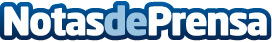 La IA aplicada a modelos 3D podría predecir qué tumores de páncreas derivarán en malignos, según expertosLa integración de la radiómica en modelos 3D y el análisis de las imágenes mediante radiómica e inteligencia artificial permitirá una mejor clasificación de los tumores quísticos, según afirman los expertos participantes en 56th European Pancreatic Club Meeting Datos de contacto:Ricardo Antonio Mariscal LópezMariscal López Ricardo Antonio629823662Nota de prensa publicada en: https://www.notasdeprensa.es/la-ia-aplicada-a-modelos-3d-podria-predecir Categorias: Medicina Inteligencia Artificial y Robótica Galicia Investigación Científica Otras ciencias http://www.notasdeprensa.es